Положение о проведении 14-го Межрегионального фестиваля авторской песни«Зимний Бардовский в Тюмени»имени Николая СтарченковаФестиваль посвящен Тюменскому автору, Лауреату Грушинского фестиваля, поэту, музыканту Николаю Николаевичу Старченкову.Общие положения.Настоящее Положение определяет цели и задачи, порядок проведения, критерии оценки и подведения итогов фестиваля.Учредители фестиваля:2.1. Департамент культуры Тюменской области;2.2. Департамент культуры Администрации города Тюмени;2.3. Департамент по общественным связям, коммуникациям и молодежной политике Тюменской области;2.4. Департамент по спорту и молодежной политике Администрации города Тюмени;2.5. Тюменский областной общественный фонд им. В.И.Муравленко.Организаторы фестиваля:3.1 МАУ «Тюменский городской многопрофильный центр»:организует работу по подготовке и проведению фестиваля;принимает и обрабатывает заявки, проверяют документы, представленные участниками фестиваля на соответствие Положению;определяет состав и приглашает членов жюри для проведения творческих мастерских и конкурсной программы фестиваля;осуществляет закупку материалов и услуг, необходимых для организации и проведения фестиваля, в том числе информационных материалов, наградной атрибутики;3.2. ГАУ ДО ТО «Дворец творчества и спорта «Пионер»:предоставляет концертный зал, вспомогательные помещения для проведения творческих мастерских, гримерные комнаты, VIP-комнату  для проведения мероприятия;обеспечивает работу технической и административной группы, задействованных в проведении мероприятия.3.3. МАУК «ЦКиТ «Тюмень»:-    обеспечивает информационное сопровождение мероприятия посредством изготовления аудио- и видеороликов, изготовления и размещение афиш;-    обеспечивает изготовление печатной продукции и атрибутики фестиваля;- обеспечивает организацию питание жюри и оргкомитета в период проведения фестиваля.3.4 ГАУК ТО «Дворец национальных культур «Строитель»:-    техническое и художественно-постановочное сопровождение мероприятия;-    рекламные услуги;-    приобретение призов;Цели и задачи фестиваля:4.1.  Популяризация лучших образцов самодеятельного песенного творчества.4.2. Повышение профессионального уровня творческих коллективов, воспитание музыкальной культуры, развитие вкуса, художественного мастерства авторов и исполнителей.4.3. Обмен опытом работы коллективов авторской песни из городов России и укрепление между ними деловых и творческих связей.4.4. Консолидация усилий государственных органов и общественных организаций в сфере поддержки движения авторской песни.Время и место проведения:5.1. Фестиваль проводится в городе Тюмени с 16 по 18 февраля 2018 года во Дворце творчества и спорта «Пионер» (ул.Челюскинцев, 46).Оргкомитет фестиваля:6.1. Руководство фестиваля осуществляет оргкомитет. В его состав входят представители организаций – учредителей и организаторов. Оргкомитет решает вопросы организации, проведения и финансирования фестиваля. Утверждает программу, жюри и смету фестиваля.Условия и порядок проведения фестиваля:7.1. Прослушивание участников осуществляется в два тура:- первый тур – прослушивание участников в творческих мастерских членов жюри:- второй тур – конкурсный концерт.7.2. Первый тур: Работа творческих мастерских.- поэтическая мастерская- мастерская по вокалу- школа исполнителя7.3. Участие в работе творческих мастерских (хотя бы в одной из перечисленных) является обязательным для всех, подавших заявки. Возможно посещение нескольких творческих мастерских. По итогам работы творческих мастерских формируется конкурсный концерт.7.4. Второй тур – конкурсный концерт, на котором определяются Лауреаты и Дипломанты фестиваля.7.5. Конкурс проходит по двум возрастным категориям: до 18 лет; от 18 и старше.7.6. Конкурсной программой предусмотрено участие в следующих  номинациях:- исполнители песен;- авторы-исполнители (автор музыки и слов, автор музыки, автор слов);- дуэты и ансамбли;- песни Николая Старченкова;- поэзия (в конкурсе принимают участие авторы стихов, пишущие на русском языке).7.7. Лауреаты фестиваля «Зимний Бардовский в Тюмени» прошлых лет, Лауреаты Всероссийских фестивалей авторской песни, профессиональные исполнители подают заявку в номинации «Мастер». Подведение итогов в этой номинации будет проходить отдельно. 7.8. Участник предоставляет на конкурс не более двух песен в своей номинации. Музыкальное сопровождение – гитара. Допускается использование дополнительно нескольких музыкальных инструментов.7.9. Фонограммы (музыкальные носители «минус 1») исключаются. Музыкальные инструменты обеспечиваются исполнителями самостоятельно.7.10. В номинации «Автор-исполнитель» и «Поэзия» участник должен предоставить в оргкомитет отпечатанные тексты песен с указанием авторов слов и музыки. 7.11. По итогом второго тура Лауреаты и Дипломанты фестиваля принимают участие в гала – концерте.Жюри и награждение победителей.8.1. Состав жюри утверждается оргкомитетом.8.2. Жюри формируется из Лауреатов разных лет и почетных гостей Всероссийского фестиваля авторской песни имени Валерия Грушина, а также из руководителей творческих коллективов, работающих в жанре авторской песни, профессиональных исполнителей.Жюри определяет победителей по следующим критериям:- художественный (поэтический и музыкальный) уровень выступления;- исполнительское мастерство;- оригинальность исполнения.8.4. По итогам конкурса в каждой номинации и возрастной группе определяются Лауреат и Дипломант 1 и 2 степени, которые награждаются дипломами и ценными призами.Примечание: Жюри имеет право не присуждать званий в отдельных номинациях.По предложению жюри могут устанавливаться специальные призы.Победители фестиваля при условии предоставления согласия на обработку (в том числе автоматизированную обработку, сбор, систематизацию, накопление, хранение, уточнение (обновление, изменение), использование, распространение (передачу) способами, не противоречащими законодательству Российской Федерации, персональных данных заносятся в Региональную базу данных талантливых детей и молодежи в Тюменской области.Заявки на участие в фестивале:9.1. Заявки на участие в соответствии с Приложением № 1 принимаются до 14 февраля 2018 года по адресу: г. Тюмень, ул.50 лет Октября, 46 (Тюменский Городской многопрофильный Центр, оргкомитет «Зимнего Бардовского фестиваля в Тюмени» или по факсу 8(3452) 51-79-61. Электронный адрес для заявок: tgmc@bk.ru или по тел./ф. 8(3452) 51-79-61.  Справки по телефону: 8(3452) 51-79-61.9.2. Контактный телефон исполнительного директора фестиваля «Зимний Бардовский в Тюмени»  8-922-263-46-37 - Ломакин Сергей Станиславович. 9.3. Руководителям делегаций от районных, городских и окружных центров необходимо иметь:- полный список участников делегации с указанием: Ф.И.О., дата рождения, серия, номер паспорта, кем и когда выдан, прописка, номер страхового пенсионного свидетельства, идентификационный номер налогоплательщика (ИНН).- список должен быть утвержден руководителем учреждения и заверен соответствующей печатью.- всем участникам необходимо иметь документ, удостоверяющий личность и медицинский полис.10. Расходы по проведению фестиваля.10.1. Проезд, размещение и питание участников – за счет командирующих организаций. Оргкомитет фестиваля иногородним участникам по запросу и согласованию на территории Тюмени осуществляет помощь в подборе места проживания от 600 рублей в сутки за человека. 10.2. Расходы по организации и проведению фестиваля несут учредители и организаторы.10.2.1. Департамент культуры Тюменской области осуществляет расходы по приобретению призового фонда,  рекламным услугам, расходам по техническому сопровождению мероприятия и художественно-постановочному сопровождению;10.2.2. Департамент культуры Администрации города Тюмени осуществляет расходы по изготовлению видео и аудио роликов, полиграфической продукции, расклейке афиш, обеспечению питания жюри и оргкомитета в период проведения фестиваля.10.2.3. МАУ «Тюменский городской многопрофильный центр» осуществляет расходы по организации работы жюри на мастер-классах и подготовке места проведения фестиваля.10.2.4. Тюменский областной общественный фонд им.В.И.Муравленко осуществляет расходы по приобретению проездных билетов для жюри и гостей фестиваля, организации работы творческих мастерских, работе ведущего на мероприятиях, режиссерско-постановочной деятельности. 10.3. Оргкомитет оставляет за собой право вносить дополнения в настоящее положение.11. Программа фестиваля.16 февраля19.00 – торжественное открытие фестиваля во Дворце творчества и спорта «Пионер» (ул. Челюскинцев, 46). Выступление гостей фестиваля: Александр Щербина и Лев Кузнецов (Москва), Павел Пиковский (Москва), Константин Мыльцев (Томск).17 февраляС 10.00 до 17.00 -  работа творческих мастерских во Дворце творчества и спорта «Пионер».С 14.00 до 16.00 – организация выступления участников фестиваля перед тюменцами и гостями города. 18.30 до 20.30 - конкурсный концерт.18 февраляВ 14.00 мастер-класс Льва Кузнецова (Москва) для участников фестиваля «Гитарная аранжировка в авторской песне» во Дворце творчества «Пионер».В 17.00 Награждение и гала-концерт фестиваля во Дворце творчества и спорта «Пионер». Завершение фестиваля.Приложение 1Заявкана участие в межрегиональном фестивале авторской песни «Зимний Бардовский в Тюмени» в  2018 годуГород (район)________________________________________________________Адрес, тел./факс командирующей организации _________________________Количественный состав делегации ____________________________________Руководитель делегации _____________________________________________Подпись руководителя территориальногооргана по делам молодежи или культуры				_________________			М.П.Приложение 3Заявление (согласие)В соответствии с Федеральным законом от 27.07.2006 № 152-ФЗ «О персональных данных» выражаю свое согласие на обработку (в том числе автоматизированную обработку, сбор, систематизацию, накопление, хранение, уточнение (обновление, изменение), использование, распространение (передачу) способами, не противоречащими законодательству Российской Федерации, персональных данных моего несовершеннолетнего ребенка_______________________________________________________________________(Ф.И.О. ребенка)с целью выявления, осуществления сопровождения,  включая информирование общественности об имеющихся  достижениях, привлечение к проведению образовательных, творческих, технических, научно-исследовательских, инновационных проектов и программ, а также иных мероприятий, реализуемых на территории Тюменской области и в стране, обеспечения своевременного награждения, поощрения и дальнейшей поддержки следующие персональные данные:	Настоящее согласие действует неопределенное время.	Родитель (законный представитель) субъекта персональных данных вправе отозвать данное согласие на обработку персональных данных  несовершеннолетнего ребенка, письменно уведомив об этом руководство учреждения, в которое было представлено согласие.	В случае отзыва родителем (законным представителем) субъекта персональных данных согласия на обработку персональных данных несовершеннолетнего ребенка руководитель учреждения  обязан направить в адрес регионального оператора базы данных талантливых детей и молодежи  (ГАУ ДО ТО «Дворец творчества и спорта «Пионер») информационное письмо о прекращении обработки персональных данных и уничтожении персональных данных в срок, не превышающий трех рабочих дней с даты поступления указанного отзыва. Об уничтожении персональных данных оператор должен уведомить учреждение, направившее письмо,  а учреждение – субъекта персональных данных._________________    ______________________________   «_____»____________20____ г.           подпись                                            Ф.И.О.Приложение 4Заявление (согласие)В соответствии с Федеральным законом от 27.07.2006 № 152-ФЗ «О персональных данных» выражаю свое согласие на обработку (в том числе автоматизированную обработку, сбор, систематизацию, накопление, хранение, уточнение (обновление, изменение), использование, распространение (передачу) способами, не противоречащими законодательству Российской Федерации, своих  персональных данных с целью выявления, осуществления сопровождения,  включая информирование общественности об имеющихся  у меня достижениях, привлечение к проведению образовательных, творческих, технических, научно-исследовательских, инновационных проектов и программ, а также иных мероприятий, реализуемых на территории Тюменской области и в стране, обеспечения своевременного награждения, поощрения и дальнейшей поддержки следующие персональные данные:	Настоящее согласие действует неопределенное время.	Субъект персональных данных вправе отозвать данное согласие на обработку персональных данных,  письменно уведомив об этом руководство учреждения, в которое было представлено согласие.	В случае отзыва субъектом персональных данных согласия на обработку персональных данных руководитель учреждения  обязан направить в адрес регионального оператора базы данных талантливых детей и молодежи  (ГАУ ДО ТО «Дворец творчества и спорта «Пионер») информационное письмо о прекращении обработки персональных данных и уничтожении персональных данных в срок, не превышающий трех рабочих дней с даты поступления указанного отзыва. Об уничтожении персональных данных оператор должен уведомить учреждение, направившее письмо,  а учреждение – субъекта персональных данных._________________    ______________________________   «_____»____________20____ г.           подпись                                            Ф.И.О.Приложение 5АНКЕТАучастника базы данных талантливых детей и молодежинаправление достижения___________________________________________________                                                                      (спорт,  наука, творчество, интеллект, инновационный бизнес, изобретательство,                                                                    профессиональная деятельность, социальная активность.)Дата заполнения                                             Представляется учреждением: «___»_____________г.                                                          ___________________________Фамилия, Имя, Отчество _________________________________________________Творческий псевдоним (ник), если есть _____________________________________Дата рождения /______/_____________/___________/                                                           число                месяц                         годНаименование муниципального образования ________________________________Адрес регистрации ______________________________________________________Адрес места жительства _________________________________________________                                                              если не совпадает с адресом регистрацииКонтакты: тел. дом. ___________ тел.сот.______________ e- mail _______________Уровень образования ___________________________________________________                                                                      основное общее (9кл.), среднее общее (11кл.)  НПО, СПО, ВПОМесто учебы (полное название)___________________________________________Класс, курс ____________________________________________________________Специальность /направление подготовки___________________________________ Квалификация ______________________________________________________________________Место работы (полное название) __________________________________________Вид экономической деятельности организации_______________________________                                                                          образование; строительство; промышленность, производство и др.Должность ____________________________________________________________Достижение ___________________________________________________________название мероприятия, уровень мероприятия, победитель/участник, _________________________________________________________________________                                                                                            место, индивидуальное/в составе команды, коллективаДокумент, подтверждающий достижение ___________________________________                                                                                                                                    наименование, номер, дата выдачиПоощрение/поддержка  __________________________________________________                                                                                                                    наименование, размер, дата полученияФамилия, имя, отчество педагога/ тренера __________________________________  Контактный телефон педагога ____________________________________________Руководитель организации     ____________ ____________________________                                                                                   (подпись)                                             (ФИО)М.П.Исполнитель                             ____________ _____________________________ тел.                                              (подпись)                                               (ФИО) 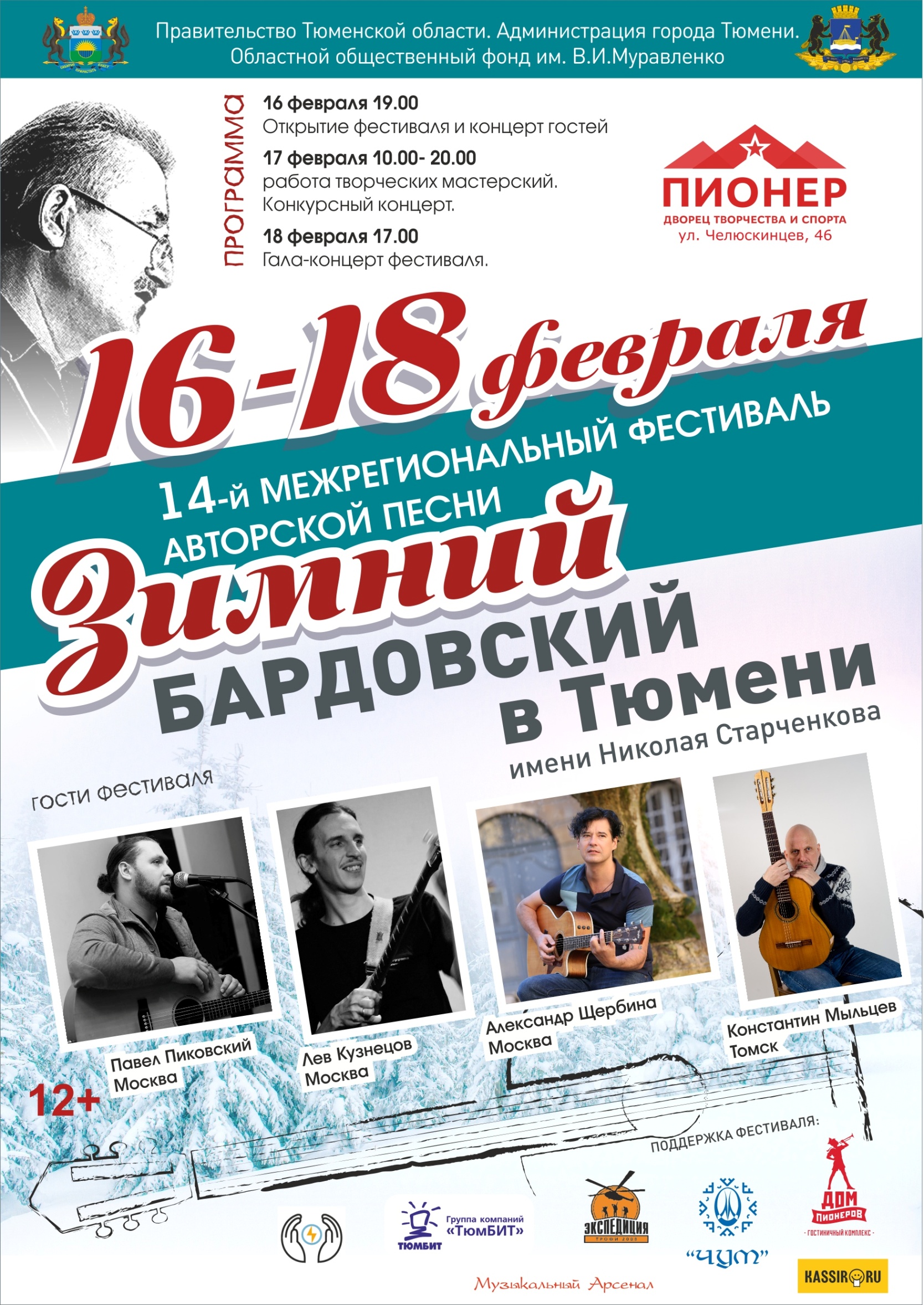 №п/пНоминацияНазвание коллектива/Ф.И.О. исполнителя Число, месяц, год рождения, № паспорта, кем и когда выдан, прописка, номера страхового пенсионного свидетельства, ИНН (на каждого участника делегации)Название номера, авторы музыки и словНеобходимые технические средстваЗаполняется родителем (законным представителем) несовершеннолетнегоВ ___________________________________наименование учреждения, получающего согласие субъекта персональных данных_____________________________________Ф.И.О. родителя (законного представителя) субъекта персональных данных _____________________________________Адрес, где зарегистрирован родитель (законный представитель)  субъекта персональных данных_____________________________________номер основного документа, удостоверяющего личность родителя (законного представителя)  субъекта персональных данных_____________________________________дата выдачи указанного документа и наименование органа выдавшего документ №Персональные данныеСогласие1Фамилияда2Имяда3Отчествода4Год, месяц, дата и место рожденияда5Паспортные данныеда6Адрес места жительства и регистрациида7Контактные телефоны, e-mailда8Образованиеда9Сведения о местах обученияда10Сведения о местах работыда11Достиженияда12Поощренияда13Другие сведения, необходимые для осуществления сопровождения даЗаполняется лицами старше 18 летВ ___________________________________наименование учреждения, получающего согласие субъекта персональных данных_____________________________________Ф.И.О. субъекта персональных данных _____________________________________Адрес проживания  субъекта персональных данных_____________________________________номер основного документа  субъекта персональных данных_____________________________________дата выдачи указанного документа и наименование органа выдавшего документ №Персональные данныеСогласие1Фамилияда2Имяда3Отчествода4Год, месяц, дата и место рожденияда5Паспортные данныеда6Адрес места жительства и регистрациида7Контактные телефоны, e-mailда8Образованиеда9Сведения о местах обученияда10Сведения о местах работыда11Достиженияда12Поощренияда13Другие сведения, необходимые для осуществления сопровождения да